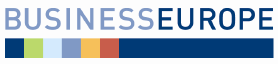 HSR SR dňa 14.08.2017									Bod č. 16 programuStanovisko Republikovej únie zamestnávateľovk návrhu zákona, ktorým sa mení a dopĺňa zákon č. 222/2004 Z. z. o dani z pridanej hodnoty v znení neskorších predpisov materiál na rokovaní HSR SR dňa 14.08.2017Stručný popis podstaty predkladaného materiálu a jeho relevancie z hľadiska RÚZMateriál bol predložený na rokovanie HSR Ministerstvom financií SR na základe Plánu legislatívnych úloh vlády Slovenskej republiky na rok 2017.Cieľom a obsahom materiálu je najmä:V návrhu zákona sa v nadväznosti na judikatúru Súdneho dvora EÚ mení úprava zdaňovania prirážky pri poskytovaní služieb cestovného ruchu. Navrhovanou novelou zákona sa má zlepšiť podnikateľské prostredie zabezpečením rýchleho vrátenia časti nadmerného odpočtu, o ktorom nie sú pochybnosti o jeho oprávnenosti. Daňový úrad na základe údajov z kontrolného výkazu môže platiteľovi dane vrátiť časť nadmerného odpočtu už pred samotným začatím daňovej kontroly. Kontrola tak bude zameraná už len na sporné faktúry, avšak naďalej ostáva zachovaná možnosť preveriť v rámci výkonu daňovej kontroly aj vrátenú časť nadmerného odpočtu. Ďalej účelom návrhu zákona je odstránenie aplikačných problémov plynúcich z nedostatočnej alebo chýbajúcej právnej úpravy ako napríklad zmena podmienky pri uplatňovaní trojstranného obchodu, vyriešenie vzniku daňovej povinnosti a vzniku práva na odpočítanie dane pri postúpení pohľadávky v rámci uplatňovania osobitnej úpravy vzniku daňovej povinnosti na základe prijatej platby, rozšírenie povinnosti úpravy odpočítanej dane pri zmene účelu použitia na všetky stavby, zavedenie povinnosti pre zdaniteľné osoby, ktoré sú registrované podľa § 7 alebo § 7a zákona o DPH, podávať súhrnné výkazy, ak sa tieto osoby zúčastňujú na trojstrannom obchode. Zámerom návrhu zákona je taktiež umožniť vyhotovenie súhrnnej faktúry aj v prípadoch, ak príjemca je zahraničnou zdaniteľnou osobou. Úprava prispeje k zníženiu administratívnej záťaže platiteľov dane. Platný zákon o dani z pridanej hodnoty umožňuje vyhotovenie súhrnnej faktúry za nájom a dodávky elektriny, plynu, vody a tepla za obdobie 12 kalendárneho mesiacov, len ak príjemca plnenia je tuzemskou zdaniteľnou osobouNávrh zákona má nadobudnúť účinnosť 01.01.2018Postoj RÚZ k materiáluRÚZ víta navrhované zmeny smerujúce k zlepšeniu podnikateľského prostredia. Nad rámec predloženej novely RÚZ predkladá viaceré zásadné pripomienky, ktoré majú za cieľ pokračovať v jeho zlepšovaní a posilnení konkurencieschopnosti podnikateľského sektora. Zároveň ide o pripomienky, ktoré považuje za zásadné, neboli akceptované v rámci medzirezortného pripomienkového konania, RÚZ od nich neustúpila a naďalej na nich trvá. Pripomienky RÚZ k predkladanému materiáluZásadná pripomienka k čl. I. – vloženie nového novelizačného boduRÚZ navrhuje upraviť §27 odsek 1 zákona nasledovne. Navrhujeme upraviť základnú sadzbu dane na tovary a služby je 19 % zo základu dane. Navrhujeme uplatniť zníženú sadzba dane 10 % zo základu dane na všetky potraviny, nielen na vybrané produkty uvedené v prílohe č. 7. Odôvodnenie:Cieľom úpravy je zlepšiť výber daní, zatraktívniť podnikateľské prostredie a životnú úroveň obyvateľstva.Zásadná pripomienka k čl. I. – vloženie nového novelizačného bodu
RÚZ navrhuje upraviť §47 odsek 3 zákona nasledovne: (3) Odoslanie alebo prepravenie tovaru do miesta určenia na území tretieho štátu podľa odsekov 1 a 2 je platiteľ povinný preukázať colným vyhlásením, v ktorom je colným orgánom potvrdený výstup tovaru z územia Európskej únie, a dokladom o odoslaní alebo preprave tovaru; platiteľ musí mať colné vyhlásenie, v ktorom je potvrdený výstup tovaru z územia Európskej únie, najneskôr do konca šiesteho kalendárneho mesiaca nasledujúceho po skončení zdaňovacieho obdobia, v ktorom uplatnil oslobodenie od dane. V prípade, že výstup tovaru z územia Európskej únie nie je potvrdený colným orgánom v colnom vyhlásení, môže platiteľ preukázať výstup tovaru z územia Európskej únie aj inými dôkaznými prostriedkami. Odôvodnenie: Navrhovaná úprava vychádza zo skutočnosti, že pri vývoze tovaru malej hodnoty – do 1 000 EUR nemusí colný úrad potvrdzovať vývoz tovaru z EÚ, a teda platiteľ DPH nemôže oslobodiť vývoz tohto tovaru od DPH – nevie preukázať vývoz tovaru, pričom inými prostriedkami by vývoz tovaru preukázať mohol a vedel.Zdroj: RÚZ